Přihlášení ke stravování (registrace) vyřizuje zákonný zástupce. Stávající strávníci jsou automaticky přihlášeni po celou dobu školní docházky.  Pokud má strávník zájem o trvalé přihlašování obědů (Menu 1), je nutné hradit obědy nejpozději do 20. dne předcházejícího měsíce (první platba srpen). Prosíme o nahlášení případné změny čísla účtu.Výdej obědů je organizován přes čipový systém. Čipy jsou pro nově příchozí děti vydávány v kanceláři hospodářky ŠJ (tel. 739 367 509) oproti záloze 200 Kč (po ukončení odběrů obědů při vrácení čipu bude záloha vrácena).Přihlašování a odhlašování strávníků provádí strávník (zákonný zástupce) přes webový portál www.strava.cz. 
Přihlašovací údaje jsou: 
výběr jídelny – 10895
uživatel – příjmení.jméno dítěte bez diakritiky a malým písmem (např. novak.jan)
heslo – jméno.příjmení (např. jan.novak). Po přihlášení lze v „nastavení“ heslo měnit.Děti mají možnost výběru ze dvou jídel. V přihlášce je možné zaškrtnout trvalé přihlašování menu 1 a to v případě, že strávník bude mít na kontě potřebnou částku na celý měsíc. Samozřejmě poté lze provádět změnu výběru, odhlašovat oběd… 
Změnu výběru lze provést nejpozději 2 pracovní dny předem (do 10 hod.) a odhlašování oběda nejpozději den předem do 9 hod. Poté nelze změny v systému provádět. První den neplánované nepřítomnosti strávníka lze odebrat jídlo v jídlonosiči před výdejem obědů strávníkům. Na další dny nepřítomnosti musí zákonný zástupce strávníka odhlásit. Za neodhlášené, neodebrané jídlo se finanční náhrada neposkytuje a uvařené jídlo je zlikvidováno.Způsoby platby:
Stravné je vždy hrazeno předem v takové výši, aby byl na kontě kredit na přihlášení obědů v daném měsíci, nejpozději do 20. dne předcházejícího měsíce.
Maximální výše záporného kreditu pro objednání stravy je -100 Kč.
Platba zálohy převodem na účet nebo v hotovosti v kanceláři kuchyně.
Účet školní kuchyně: č. 5220014036 / 5500
Variabilní symbol: rodné číslo dítěte (případně lze dohodnout jiné číslo)
Text příkazu k úhradě: jméno dítěteCeny za oběd: Vedoucí kuchyně: Filip Drgoň
Hospodářka: Petra Dubová
Kontaktní údaje: tel. 739 367 509, e-mail: dubova@magic-hill.cz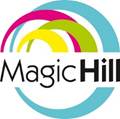 Základní škola s rozšířenou výukou jazyků Magic Hill, s.r.o.
Školní kuchyně, U hřiště 419, Světice, IČO: 27408876, IZO: 18104717
Číslo účtu: 5220014036/5500
Tel.: 739 367 509, dubova@magic-hill.cz
Strávníci 7-10 let39 Kč/porciStrávníci 11-14 let, 15 a více let41 Kč/porciCizí strávníci a dospělé osoby74 Kč/porci